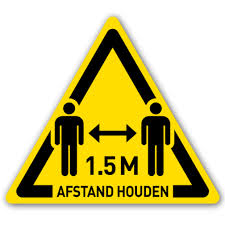 De najaarscompetitie corona proofT.V. WimbledonckLet op: onderstaande regels zijn aanvullend aan de reeds geldende richtlijnen van het RIVM, KNLTB en lokale overheid. De regels gelden alleen gedurende de najaarscompetitie 2020 en kunnen indien noodzakelijk gedurende de competitie worden gewijzigd of uitgebreid.Algemeen: voor iedereen geldt: blijf thuis als je zelf of iemand uit jouw huishouden één van de volgende klachten heeft: neusverkoudheid, loopneus, niezen, keelpijn, lichte hoest, verhoging ( vanaf 38 graden);hou je te allen tijde aan de hygiëne maatregelen die gelden;hou buiten de baan altijd 1,5 meter afstand van elkaar; bezoekers/publiek kunnen plaatsnemen op de bankjes nabij de banen of langs de omheining staan, op 1,5 meter afstand van elkaar;voor corona gerelateerde issues tijdens de competitie richt je je tot Cili Hoevers.Wedstrijden:telbord mag door slechts 1 speler per partij gebruikt worden;telbord ontsmetten na elke wedstrijd (ontsmettingsmiddel is aanwezig op de baan);geen high fives en handen schudden voor, tijdens of na de wedstrijden;hou afstand van elkaar tijdens de wissel, ga niet samen op een bankje zitten.Kleedruimtes/douches:thuisspelers worden verzocht om in tennistenue te komen en om thuis te douchen;tegenstanders wordt gevraagd om in tennistenue te komen;de kleedruimtes/douches zijn geopend. Per kleedruimte mogen max. 3 personen tegelijkertijd aanwezig zijn. Er mag slechts 1 persoon tegelijk onder de douche.In de kantine:teams krijgen een tafel aangewezen waar men gedurende de middag/avond aan dient plaats te nemen;de aanvoerders van alle teams laten op de daartoe uitgereikte briefjes gegevens achter voor eventueel bron- en contactonderzoek;er mag alleen zittend plaats genomen worden aan een tafel;het is niet toegestaan om tafels en stoelen te verplaatsen; per tafel doet 1 speler de bestelling, er mag 1 iemand tegelijk aan de bar staan;aangegeven looproutes worden in acht genomen;drank wordt uitsluitend in flesjes verkocht en genuttigd m.u.v. koffie, thee en wijn;lege flesjes ruim je zelf op in de daarvoor opgestelde kratten;na vertrek van de tegenstanders desinfecteert het thuisspelende team de stoelen en tafels waaraan is gezeten;bezoekers die gebruik willen maken van de horeca en/of het terras, moeten reserveren (bij de barmedewerker). Als er plaats is, moeten zij hun contactgegevens noteren op de daarvoor bestemde lijst i.v.m. eventueel bron- en contactonderzoek.Betalingsverkeer:consumpties dienen met pin, liefst contactloos, te worden afgerekend. Vergeet je bankpas dus niet.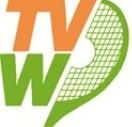 De wedstrijdcommissie of het bestuur van TV Wimbledonck is te allen tijde bevoegd (al of niet op bevel van lokaal gezag) om te besluiten bepaalde individuele of collectieve maatregelen te nemen ter bescherming van de veiligheid van de deelnemers, bezoekers en andere betrokkenen.